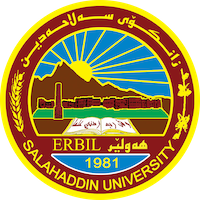 Academic Curriculum Vitae 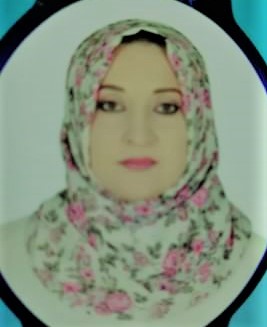 Personal Information:  Full Name: Huda Ali Ibrahim Academic Title: LecturerEmail: (university email): huda.ibrahim@su.edu.krdMobile:07503717186Education:Degree: B.SC. In Chemistry (University Degree).Location: University of Mosul –College of Sciences – Department of Chemistry-IraqGraduation Date: July -2008Discipline: Chemistry Science- 4 years.Grade of B.S.C.: Very Good with Average 80.049%.Rank is (2nd) out of (67) students.Degree: M.SC. In Analytical Chemistry (University Degree).Location: University of Duhok –Faculty of Science –Department of Chemistry-IraqGraduation Date: 02. 2011 - 07. 2013Discipline: Chemistry Science- 2 years.Grade of M.SC.: Very Good with Average 81.1667%.Title "Spectrophotometric Determination of some Amino Compounds using p-Chloranilic Acid Reagent - Application to Pharmaceutical Formulations"Employment:Qualifications Teaching qualificationsIT qualificationsLanguage qualifications such as TOEFL, IELTS or any equivalentAny professional qualificationYou could put any professional courses you have attendedTeaching experience:Research and publicationsConferences and courses attendedGive details of any conferences you have attended, and those at which you have presented delivered poster presentations.Funding and academic awards List any bursaries, scholarships, travel grants or other sources of funding that you were awarded for research projects or to attend meetings or conferences.Professional memberships Member of Kurdistan Teachers union Member of chemistry Syndicate, Kurdistan -Region, Iraq Member of examination committee of chemistry department for 4 yearsProfessional Social Network Accounts:https://scholar.google.com/citations?hl=en&user=mJP3UXQAAAAJ&view_op=list_works&sortby=pubdatehttps://www.linkedin.com/my-items/saved-jobs/https://orcid.org/0000-0001-5872-2442https://orcid.org/0000-0002-8462-9468It is also recommended to create an academic cover letter for your CV, for further information about the cover letter, please visit below link:https://career-advice.jobs.ac.uk/cv-and-cover-letter-advice/academic-cover-letter/2008 - 20112011 -2019Assistant Chemistry at college of Science, Chemistry department, University of DohukAssistant Lecturer at college of Science, Chemistry department, University of Dohuk2019-20232023- to presentAssistant Lecturer at college of Science, Chemistry department, University of Salaheddin Lecturer at college of Science, Chemistry department, University of Salaheddin2008 - 20112013 -2014                   2013 - 20182018 -to presentAssistant Chemistry in laboratoryStage 2 Chemistry/Analytical Chemistry laboratory4th Stage chemistry, Instrumental Analysis laboratory  2nd Stage Chemistry LaboratoryCharacterization of Crude Lipoxygenase Activity from Natural and Callus Extracts of CarrotZA Jarjes, ZE Mahmood, GH Danial, HA Ibrahim, DA Ibrahim, MS OmarZANCO Journal of Pure and Applied Sciences 29 (3), 128-1342017Identification of some chemical constituents and antibacterial activity of Uriginea maritima (L.) extracts from Kurdistan Region, Bozan area, AlqoshAM Mahmood, AK Sallo, HA IbrahimZANCO Journal of Pure and Applied Sciences 28 (6), 122-13142016Optimum extraction process of total phenols from wild onion, Urginea maritima pulpsZE MAHMOOD, HA IBRAHIM, IM KAMALIranian Journal of Ichthyology 8, 348-3582021Spectrophotometric assay of some nitrogen containing drugs in pharmaceutical formulations using p-chloranilic acid reagentMA Hasan, HA Ibrahim, N Theia’aJournal: Journal of Advances in Chemistry 9 (1)62014Spectrophotometric determination of clotrimazole and Phenylephrine-HCl in pharmaceutical formulation using 1, 2-naphthoquinone-4-Sulphonic acid sodium salt (NQS) as a …HA Ibrahim, MA Hasan, HM Abdullah, MY KhalafJournal of the Indian Chemical Society 99 (3), 10037322022SPECTROPHOTOMETRIC DETERMINATION OF SOME ALIPHATIC AND AROMATIC AMINES USING P-CHLORANILIC ACID REAGENT BY CHARGE TRANSFER REACTIONA MAHMOOD, HA IBRAHIM, N AL-SABHAZANCO Journal of Pure and Applied SciencesZA Jarjes, ZE Mahmood, GH Danial, HA Ibrahim, DA Ibrahim, MS Omar